Publicado en Sigüenza el 19/06/2024 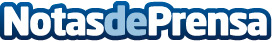 Triplete femenino en el podio de la final del IV Concurso Nacional de Camareros y Metres Un anfitrión con estrella Michelin, 10 finalistas venidos de toda España y 1.650 euros a repartir en la gran final para elegir al camarero o camarera del año, organizado por Grupo AbrasadorDatos de contacto:Sara SegoviaGrupo Abrasador/ Comunicación663246780Nota de prensa publicada en: https://www.notasdeprensa.es/triplete-femenino-en-el-podio-de-la-final-del Categorias: Gastronomía Castilla La Mancha Restauración Premios http://www.notasdeprensa.es